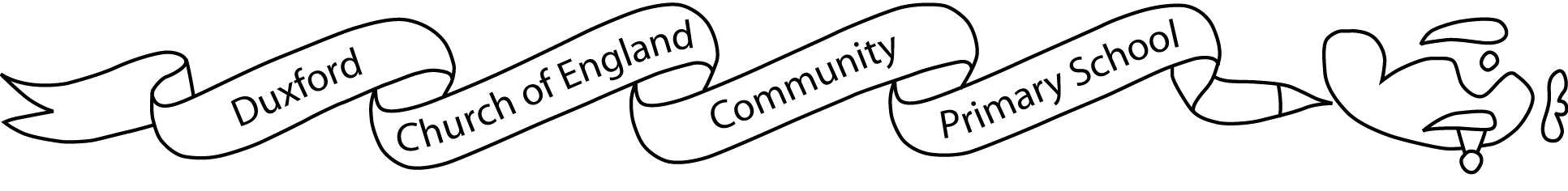   Airwaves 12th July 2019No.35Dear Parents and CarersAs the final days in primary school tick by for Year 6, final milestones are approaching – next week is their production and their leavers’ assembly will be on the last day of term. This week, they received their SATs results.All of the children should be proud of their achievements – be these academic, sporting, artistic, social, musical etc. As a school, we recognise that SATs tests tell us something about the children, but they don’t tell us everything. There is no way to test all of the amazing and awesome things that make them so special and unique. We are all very proud of everything these children have achieved at this school.I am pleased to see that our focus on maths teaching and learning has resulted in a marked improvement in maths attainment whilst not detracting from attainment in reading and writing. Once again, our reading results are higher than national while writing is the same. The whole class have worked hard and have received excellent teaching from Miss Medley and Mrs Johnston over the past two years.In school this week…The children spent an amazing afternoon with Sean Rose, GB Paralympic skier and adventurer. We were also lucky to have Ian Miller, a former Cambridge United captain, accompany him during the afternoon. Each class took part in an exciting fitness circuit, with disco music playing, which included the likes of spotty dogs and press ups. Although these were tricky, everyone tried their best and showed great motivation to keep going. At the end of the afternoon, Sean delivered an inspirational assembly, he talked about the motivation that drives him to succeed even when obstacles are put in his way. The children were inspired by this and were in awe when listening attentively about Sean’s experiences in life before and after his tragic accident. Sponsorship money and forms for this event are due in on Wednesday 17th July. Online fundraising will also close on this day. Thank you for all your support with this, the children took away so much from this experience.  Owls’ class assembly got the whole audience up and moving. We enjoyed hearing about India and about the whole school trip to the zoo but most of all, we enjoyed joining in with the song and dance. Thank you Owls!Congratulations to the Y5 / 6 rounders team who represented the school so well at a rounders tournament at SVC on Wednesday and finished in second place.The governing body have been into school this morning for their annual governor visit day. They have met with Mrs Johnston to talk about English; Miss Hobbs to talk about Science and with me to talk about the new behaviour policy. Thank you to Grace and Tom for giving comprehensive tours of the school.Today Year 6 were very lucky to have a visit from the author Mark Wells. As a class we have been completing the Hidden Tales Literacy Project which is based around Mark's book Riddle of the White Sphinx. Set in Cambridge, the book takes the characters on an adventure around the different museums searching for clues. Children are then able to visit the museums to collect the clues for themselves - which could be a fun summer holiday activity! Mark was kind enough to sign the books he sold to the children and we now have a lovely signed copy for the library. It has been a great project to be involved in and as a class we are looking forward to reading more of the book. Coming soon….The Year 6 production takes place at 2pm on Wednesday 17th followed by the parents v children rounders match, 4pm – 5.30pm. This event is for Year 6 families only.Friday 19th July is Church Day and we are looking forward to working with Petra and her team of helpers at St John’s Church and in school. We need some volunteers to help us supervise the children during the morning – can you spare us an hour or two?In September, we will be having a science week, 30th September - 4th October. We have some very exciting visitors coming in from the Wellcome Genome Campus to talk to us and do some hands-on science with us. We would love for every class to have a scientist visit them during that week to share their knowledge and skills. If you are a scientist (biologist, chemist, pharmacist, or physicist) and would be available to volunteer an hour or two of your time during that week, please get in touch with Miss Hobbs via the office. Year 5 will be taking part in an Olympic day at SVC on Thursday 18thDon’t forget…Thursday 18th at 2.45pm is the transition meeting for Year 2 parents. In the Community Room with Mr Walker.Monday 22nd July is the next garden working party.Tuesday 23rd July is Star Reader tea party – details to followCongratulations to Mr & Mrs Lloyd who welcomed a beautiful baby daughter on 6th July. I am delighted that Miss Clarke, who has completed her teacher training, has been able to come back and cover Lapwings’ class during Mr Lloyd’s paternity leave. Mr Lloyd will be back in school on 22nd July.Suzanne Blackburne-Maze
HeadteacherDiary Dates% of pupils meeting expected standard: school % of pupils meeting expected standard: nationally% of pupils meeting expected standard: CambsReading (test)78%73%73%Grammar, Punctuation & Spelling (test)74%78%76%Maths (test)67%79%75.8%Writing (teacher assessed)78%78%75%Saturday 13 and Sunday 14 JulyAir DaysWednesday 17 JulyYr6 production 2pm and tea 4pmThursday 18 JulyYear 2 transition meeting, 2.45pmFriday 19 JulyChurch DayWednesday 24 JulyLeavers Assembly, 2.00pmWednesday 24 JulySummer term closesTuesday 3 SeptemberTraining DayWednesday 4 SeptemberAutumn term starts.Saturday 21  and Sunday 22 September Air DayMonday 21 – Friday 25 OctoberHalf-termWednesday 18 DecemberAutumn term closesThursday 19 DecemberTraining DayFriday 3 January 2020Training DayMonday 6 January Spring term startsMonday 17 – Friday 21 FebruaryHalf-termWednesday 1 AprilSpring term closesThursday 2 and Friday 3 AprilTraining DaysMonday 20 AprilSummer term startsFriday 8 MayMay DayMonday 25 – Friday 29 MayHalf-termTuesday 21 July 2020Summer term closes